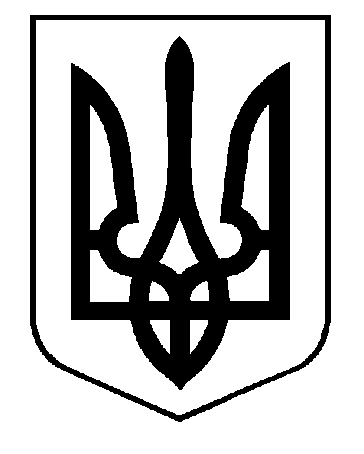 УКРАЇНАВИКОНАВЧИЙ КОМІТЕТСАФ’ЯНІВСЬКОЇ СІЛЬСЬКОЇ РАДИ ІЗМАЇЛЬСЬКОГО РАЙОНУ ОДЕСЬКОЇ ОБЛАСТІ  РІШЕННЯ08 квітня 2022 року										№ 56 Про внесення змін  до рішення Саф’янівської сільської ради Ізмаїльського району Одеської області  від 18.02.2022 року № 2694-VIIІ «Про затвердженняцільової програми з підвищення спроможності та поліпшенняумов несення служби військової частини  А 2372 на державному кордоні, розташованої на території Саф’янівської сільської ради Ізмаїльського району Одеської області, на 2022-2023 роки»Відповідно до ст.26 Закону України «Про місцеве самоврядування в Україні»,               п.п.2 п.1 Постанови Кабінету Міністрів України від 11.03.2022 р. №252 «Деякі питання формування та виконання місцевих бюджетів у період воєнного стану», з метою підвищення обороноздатності та захисту територіальної цілісності держави на території Саф’янівської сільської ради Ізмаїльського району Одеської області, виконавчий комітет Саф’янівської  сільської ради Ізмаїльського району Одеської областіВИРІШИВ:Внести  зміни до  рішення Саф’янівської сільської ради Ізмаїльського району Одеської області  від 18.02.2022р.№2694 – VIIІ «Про  затвердження цільової Програми з підвищення спроможності та поліпшення  умов несення служби військової частини А 2372 на державному кордоні, розташованої на території Саф’янівської сільської ради Ізмаїльського району Одеської області, на 2022-2023 роки» (додається). Затвердити додаток 2 у новій редакції. Контроль за виконанням даного рішення покласти  на постійну депутатську  комісію Саф’янівської сільської ради Ізмаїльського району Одеської області з питань фінансів, бюджетів, соціально-економічного та інвестиційного розвитку громади.Саф’янівський сільський голова                                             Наталія ТОДОРОВАДодаток 2ПЕРЕЛІКзаходів і завдань цільової програмиз підвищення спроможності та поліпшення умов несення службивійськової частини А2372 на  державномукордоні, розташованої на території Саф`янівської сільської ради Ізмаїльського району на 2022-2023роки№ з/пПерелік заходів ПрограмиТермін виконання заходуВиконавціДжерело фінансуванняПрогнозний обсяг фінансування (тис.грн.)у т.ч. за рокамиу т.ч. за рокамиОчікувальний результат№ з/пПерелік заходів ПрограмиТермін виконання заходуВиконавціДжерело фінансуванняПрогнозний обсяг фінансування (тис.грн.)20222023Очікувальний результатПосилення охорони та оборони, інженерне до облаштування державного кордону системами АDSBПосилення охорони та оборони, інженерне до облаштування державного кордону системами АDSBПосилення охорони та оборони, інженерне до облаштування державного кордону системами АDSBПосилення охорони та оборони, інженерне до облаштування державного кордону системами АDSBПосилення охорони та оборони, інженерне до облаштування державного кордону системами АDSBПосилення охорони та оборони, інженерне до облаштування державного кордону системами АDSBПосилення охорони та оборони, інженерне до облаштування державного кордону системами АDSBПосилення охорони та оборони, інженерне до облаштування державного кордону системами АDSBПосилення охорони та оборони, інженерне до облаштування державного кордону системами АDSB1.Створення умов для своєчасного реагування на ситуацію на державному кордоні2022 - 2023військова частина, Cаф`янівськасільська рада Ізмаїльсько-го районуСаф`янівська сільська рада150,0100,050,0Підвищення готовності до своєчасного та якісного реагування на ситуацію на державному кордоні (закупівля запчастин для авто техніки, обслуговування радіоелектронної техніки, інше придбання обладнання,паливно мастильніматеріали).2.Облаштування (поточний ремонт) будівель та споруд військової частини з метою створення умов для несення служби та організації побуту особового складу, зберігання та обслуговування матеріальних засобів2022 - 2023військова частина, Cаф`янівська сільська рада Ізмаїльсько-го районуСаф`янівська сільська рада50,00,050,0Створення належних умов для несення служби та підвищення боєздатності особового складу (закупівля будівельних матеріалів)